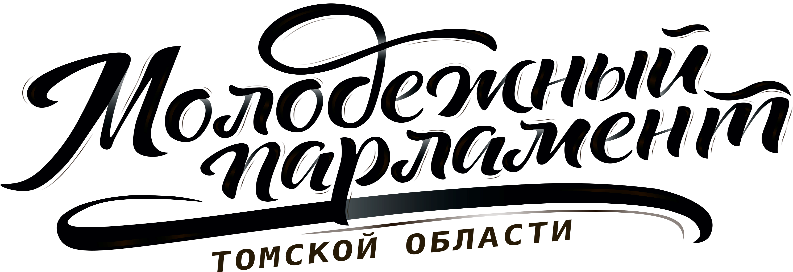 Россия, 634050, г. Томск,                                                                                          тел. 8 (960) 970-37-27Набережная реки Ушайки, 18Б, оф.12	                                                       mpto70@gmail.comwww.duma.tomsk.ru 							              РЕШЕНИЕ24.09.2018 №           г. ТомскО прекращении полномочий членов Молодежного парламента на основании пунктов «а» и «г» части 4 статьи 3 Закона «О Молодежном парламенте Томской области» Рассмотрев вопрос о прекращении полномочий членов Молодежного парламента на основании пунктов «а» и «г» части 4 статьи 3 Закона «О Молодежном парламенте Томской области»,Молодежный парламент Томской области РЕШИЛ:исключить из состава Молодежного парламента Томской области по основаниям пункта «а» части 4 статьи 3 Закона «О Молодежном парламенте Томской области»: Виноградова Матвея ЕвгеньевичаЗайкову Валерию Андреевну;Каменеву Маргариту Андреевну;Короткову Юлию Александровну; Олехновича Константина Владимировича;Соловьеву Софью ИгоревнуЧуяшенко Ивана Викторовича;Шерстневу Алену Владиславовну;Шкатулова Кирилла Олеговича.2) исключить из состава Молодежного парламента Томской области по основаниям пункта «г» части 4 статьи 3 Закона «О Молодежном парламенте Томской области»:Лукина Алексея Анатольевича;Фаркова Дмитрия Олеговича.Председатель		                                               		         Д. А. Козырева